รายละเอียดการส่งบทคัดย่อ (Abstract) เพื่อพิจารณานำเสนอแบบโปสเตอร์ในการประชุมวิชาการ “เภสัชศาสตรศึกษาแห่งชาติ ประจำปี 2562: สถานการณ์ปัจจุบันและทิศทางการศึกษาเภสัชศาสตร์”เงื่อนไขการพิจารณาบทคัดย่อ	งานวิจัยด้านเภสัชศาสตรศึกษาเท่านั้นที่จะได้รับการพิจารณา รายละเอียดการจัดทำบทคัดย่อ (1) จัดทำบทคัดย่อด้วยโปรแกรม Microsoft Office Word (2) บทคัดย่อส่งได้ทั้งในรูปแบบภาษาไทย หรือภาษาอังกฤษ โดยเขียนให้ครอบคลุมสาระสำคัญของเรื่อง ทั้งหมด ไม่เกิน 400 คำ กรณีบทคัดย่อรูปแบบภาษาไทย ให้เขียนชื่อเรื่องภาษาไทย ตามด้วยภาษาอังกฤษ บทคัดย่อเป็นภาษาอังกฤษ ให้เขียนชื่อเรื่องภาษาอังกฤษตามด้วยภาษาไทย(3) ชื่อเรื่องภาษาอังกฤษใช้ CAPITAL LETTER(4) เนื้อหาประกอบด้วย: ชื่อเรื่อง ชื่อผู้วิจัยและสังกัด วัตถุประสงค์งานวิจัย วิธีการวิจัย ผลการวิจัย สรุปผลการวิจัย และ คำสำคัญจำนวน 3-5 คำ(5) ใช้ตัวอักษร  Browallia New 14-point font ในส่วนเนื้อหา     ชื่อเรื่องงานวิจัยใช้ 18 point Bold     ชื่อผู้วิจัย และสังกัดที่ทำงานใช้ 12-point ตัวอย่างการจัดทำบทคัดย่อ Font: Browallia New, 14 point, single line spacingผลของโปรแกรมการรู้เท่าทันสื่อโฆษณา: กรณีศึกษาผลิตภัณฑ์เสริมอาหารเพื่อความงามในนักเรียนระดับมัธยมศึกษาตอนปลายโรงเรียนสันทรายวิทยาคม จังหวัดเชียงใหม่Effect of Advertising Media Literacy Program:Case Study of Beauty Food Supplements among High School Students, Sansaiwittayakom School, Chiang Maiหทัยกาญจน์ เชาวนพูนผล1*, เขมิกา  มหาพรหม2 , จิราวัฒน์  สุวัตธิกะ2, พักตร์วิภา  สุวรรณพรหม11ภาควิชาบริบาลเภสัชกรรม คณะเภสัชศาสตร์ มหาวิทยาลัยเชียงใหม่ จังหวัดเชียงใหม่  2นักศึกษาเภสัชศาสตรบัณฑิต คณะเภสัชศาสตร์ มหาวิทยาลัยเชียงใหม่ จังหวัดเชียงใหม่บทคัดย่อบทนำ / วัตถุประสงค์: การใช้ผลิตภัณฑ์เสริมอาหารเพื่อความงามในวัยรุ่นไทยน่าเป็นห่วง ปัจจัยสำคัญที่มีอิทธิพลต่อพฤติกรรมการใช้ผลิตภัณฑ์ คือ สื่อโฆษณา ทำให้เกิดการบริโภคผลิตภัณฑ์โดยไม่ตระหนักถึงความปลอดภัยและอันตรายที่จะเกิดขึ้นการเพิ่มทักษะการรู้เท่าทันสื่อโฆษณาในกลุ่มวัยรุ่นจึงมีความสำคัญ วิธีดำเนินการวิจัย: งานวิจัยเชิงทดลองแบบสุ่มที่มีกลุ่มควบคุม ประเมินผลก่อนและหลังให้โปรแกรมทำการศึกษาในกลุ่มวัยรุ่นระดับมัธยมศึกษาตอนปลาย สุ่มแบบแบ่งชั้นนักเรียนมัธยมศึกษาชั้นปีที่ 5 โรงเรียนสันทรายวิทยาคม จังหวัดเชียงใหม่ จำนวน 55 คน โดยใช้เกณฑ์สาขาวิชาที่เรียน และเพศ ได้กลุ่มทดลองและกลุ่มควบคุมจำนวน 27 และ 28 คน ตามลำดับ เครื่องมือที่ใช้ในการทดลอง คือ โปรแกรมการรู้เท่าทันสื่อโฆษณาผลิตภัณฑ์เสริมอาหารเพื่อความงามในกลุ่มวัยรุ่นระดับมัธยมศึกษาตอนปลายที่ผู้วิจัยได้พัฒนาขึ้นประกอบไปด้วย 5 กิจกรรมได้แก่ 1) กิจกรรมสันทนาการ 2) กิจกรรมการเข้าถึงสื่อและการรู้เท่าทันจุดมุ่งหมายของสื่อโฆษณา 3) การประเมินความน่าเชื่อถือของโฆษณาผลิตภัณฑ์เสริมอาหารเพื่อความงาม 4) การให้ข้อมูลเกี่ยวกับผลิตภัณฑ์เสริมอาหารเพื่อความงาม และ 5) การนำความรู้ที่ถูกต้องไปเผยแพร่แก่คนใกล้ตัว ผลของโปรแกรมเก็บข้อมูลจากแบบสอบถามที่ประกอบด้วยการประเมินความรู้เกี่ยวกับผลิตภัณฑ์เสริมอาหารเพื่อความงาม ทักษะการตรวจสอบโฆษณา การรับรู้ความเสี่ยง และการรับรู้ประสิทธิผลแห่งตน ผลการวิจัย: การรับรู้ประสิทธิผลแห่งตนในกลุ่มทดลองมีคะแนนเฉลี่ยรวมเพิ่มขึ้นมากกว่ากลุ่มควบคุมอย่างมีนัยสำคัญทางสถิติ (p = 0.009) โดยกลุ่มทดลองมีคะแนนเฉลี่ยรวมเพิ่มขึ้น 2.11 ± 3.63 ในขณะที่กลุ่มควบคุมมีคะแนนเฉลี่ยรวมลดลง -2.93 ± 6.87 ในด้านความรู้พบว่า ความรู้ที่เพิ่มขึ้นเกี่ยวกับผลิตภัณฑ์แอลคาร์นิทีนระหว่างกลุ่มทดลองและกลุ่มควบคุมมีความแตกต่างกันอย่างมีนัยสำคัญทางสถิติ (p = 0.040) โดยกลุ่มทดลองมีคะแนนเฉลี่ยเพิ่มขึ้น 1.26 ± 1.16 คะแนน และกลุ่มควบคุมมีคะแนนเฉลี่ยเพิ่มขึ้น 0.57 ± 1.29 คะแนน ส่วนความรู้เกี่ยวกับผลิตภัณฑ์กลูตาไธโอนพบว่ามีความแตกต่างกันอย่างไม่มีนัยสำคัญทางสถิติ (p>0.05) สำหรับทักษะการตรวจสอบโฆษณา และ การรับรู้ความเสี่ยง พบว่าคะแนนเฉลี่ยที่เปลี่ยนแปลงไประหว่างกลุ่มทดลองและกลุ่มควบคุมแตกต่างกันอย่างไม่มีนัยสำคัญทางสถิติ(p>0.05) สรุปผลการวิจัย: โปรแกรมการรู้เท่าทันสื่อโฆษณาผลิตภัณฑ์เสริมอาหารเพื่อความงามสามารถกระตุ้นให้นักเรียนระดับมัธยมศึกษาตอนปลายเกิดการรับรู้ประสิทธิผลแห่งตนเพิ่มขึ้นคำสำคัญ: การรู้เท่าทันสื่อ  โฆษณา  ผลิตภัณฑ์เสริมอาหารเพื่อความงาม นักเรียนระดับมัธยมศึกษาตอนปลายEffect of Advertising Media Literacy Program:Case Study of Beauty Food Supplements among High School Students, Sansaiwittayakom School, Chiang Maiผลของโปรแกรมการรู้เท่าทันสื่อโฆษณา: กรณีศึกษาผลิตภัณฑ์เสริมอาหารเพื่อความงามในนักเรียนระดับมัธยมศึกษาตอนปลายโรงเรียนสันทรายวิทยาคม จังหวัดเชียงใหม่Hathaikan  Chowwanapoonpohn1*, Khemika  Mahaprom2, Jirawat  Suwatiga2, Puckwipa  Suwannaprom11Pharmaceutical Care Department, Faculty of Pharmacy, Chiang Mai University, Chiang Mai  2Pharmacy Student, Faculty of Pharmacy, Chiang Mai University, Chiang MaiAbstractIntroduction/Objectives: Increasing use of beauty food supplements is a worrisome health issue among Thai teenagers. An important factor influencing these supplement use behavior is the media.  It enhances the use of these beauty supplements without concerns about any negative consequences. There is a need for improving media awareness and media literacy among the teenagers. Methods:This study was a stratified randomized control trials with pre-test and post-test design. Participants were 11thgrade students of Sansaiwittayakom School, Chiang Mai. Fifty five students were stratified by their major and sex, then randomly assigned to a control group (28) and an intervention group (27). The intervention group received a media literacy program containing five activities including 1) recreation activities for breaky the ice 2) activities about media accessing and advertising media literacy 3) activities about evaluation of beauty food supplements advertising4) giving information about beauty food supplement and 5) implementation the accuracy information distributing to the associate person. Data of program effecting was obtained by a questionnaire containing items assessing knowledge of the beauty food supplements, investigation skills regarding the advertisement, risk perception, and self efficacy. Results:The results showed that an intervention group had a significantly higher self-efficacy score than a control group (difference of mean ± SD: 2.11 ± 3.63 vs -2.93 ± 6.87; p =0.009). Similarly to the knowledge of the beauty food supplements, only in a case of L-carnitine, an intervention group had a significantly higher score than a control group (difference of mean ± SD: 1.26 ± 1.16 vs 0.57 ± 1.29; p = 0.040). However, the knowledge about Glutathione products was not significantly different (p > 0.05). The investigation skills regarding the advertisement and the risk perception were not significantly different (p> 0.05). Conclusion: The advertising media literacy program for beauty food supplement can improve self-efficacy among high school students.Keywords: Media literacy, Advertising, Beauty food supplements, High school studentsบทคัดย่อจะได้รับการพิจารณาโดยกรรมการผู้ทรงคุณวุฒิ โดยผลการพิจารณามีดังนี้	 ไม่เห็นชอบให้นำเสนอโปสเตอร์	 เห็นชอบให้นำเสนอโปสเตอร์ หลังจากแก้ไขตามข้อเสนอแนะของกรรมการ	 เห็นชอบให้นำเสนอโปสเตอร์โดยไม่มีข้อแก้ไขระยะเวลาการดำเนินการเปิดรับบทคัดย่อ     		บัดนี้ถึง 31 พฤษภาคม 2562ประกาศผลพิจารณาบทคัดย่อ    	ภายใน 14 มิถุนายน 2562ส่งบทคัดย่อที่แก้ไข (ถ้ามี)          	ภายใน 28 มิถุนายน 2562ส่งบทคัดย่อ เพื่อให้ผู้ทรงคุณวุฒิพิจารณา ที่ E-mail: wucpe2015@gmail.com รายละเอียดการนำเสนอโปสเตอร์ผู้นำเสนอจัดเตรียมโปสเตอร์แสดงผลงานของการวิจัยตามรูปแบบที่กำหนดให้ โดยจัดพิมพ์ ผลงานวิจัย 1 เรื่อง ต่อ 1 แผ่นโปสเตอร์ลักษณะและขนาดของโปสเตอร์รูปแบบโปสเตอร์ ขนาด 90 ซม. (W) x 110 ซม. (H) ในแนวตั้งสามารถนำเสนอได้ทั้งภาษาอังกฤษ หรือ ภาษาไทยมีตรามหาวิทยาลัยหรือหน่วยงานอยู่มุมด้านขวา (ถ้ามี)ตัวอักษรชื่อเรื่องควรมีขนาดใหญ่ และหนาให้อ่านได้ชัดเจนการจัดเรียงเนื้อหา ควรจัดเรียงตำแหน่งตามความเหมาะสม (ในภาพเป็นเพียงตัวอย่าง)เนื้อหาในโปสเตอร์ควรประกอบด้วยข้อมูล ดังนี้ ชื่อหน่วยงาน ชื่อเรื่องวิจัย ชื่อผู้วิจัยและสังกัด บทนำ วัตถุประสงค์ วิธีดำเนินการวิจัย ผลการวิจัย สรุปผลการวิจัย รูปภาพประกอบ กิตติกรรมประกาศ และเอกสารอ้างอิง (ถ้ามี)สามารถแสดง QR Code ที่มีการอัดคลิป VDO โดยมีความยาวเสียงประมาณ 3 นาที (ถ้ามี)สามารถจัดเตรียมอุปกรณ์อื่นเพื่อช่วยในการนำเสนอ เช่น คู่มือตัวอย่าง โปรแกรม สื่อที่ใช้ในการให้ intervention ฯลฯการติดตั้งโปสเตอร์1. ผู้นำเสนอติดตั้งโปสเตอร์ได้ตั้งแต่วันที่ 10 กรกฎาคม 2562 เวลา 16.00 น. เป็นต้นไป ณ โรงแรมแกรนด์ฟอร์จูน อ.เมือง จ.นครศรีธรรมราช2. โปสเตอร์ที่นำเสนอจะติดตั้งไว้ตลอดงาน คือวันที่ 11-12 กรกฎาคม 25623. ผู้นำเสนอผลงานจัดเก็บโปสเตอร์ได้หลังเสร็จสิ้นพิธีปิดการประชุมทางวิชาการการนำเสนอโปสเตอร์ผู้ทรงคุณวุฒิจะพิจารณาโปสเตอร์แสดงผลงานภายในวันที่ 11 กรกฎาคม 2562 เวลา 13.15-14.00 น. โดยผู้นำเสนอจะต้องอยู่ประจำที่โปสเตอร์ของท่านเพื่อนำเสนอผลงาน หลังจากเสร็จสิ้นการนำเสนอผลงานฯ ผู้ทรงคุณวุฒิจะสรุปผลคะแนนและมอบประกาศนียบัตรโปสเตอร์ดีเด่นต่อไป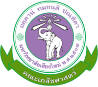 ประเภทรางวัลการนำเสนอโปสเตอร์ดีเด่น แบ่งเป็น 4 รางวัล ได้แก่ โปสเตอร์ดีเด่นลำดับที่ 1-3 และ รางวัลชมเชย เกณฑ์พิจารณารางวัลผลงานวิชาการโปสเตอร์ด้านเภสัชศาสตร์ศึกษาดีเด่น ประจำปี 2562แสดงถึงความคิดสร้างสรรค์ มีความใหม่ (creativity and novelty, 10)ดำเนินการอย่างเป็นระบบ (systematically conduct, 20)สามารถนำไปใช้ได้ โดยมีข้อจำกัดน้อย (Practicality and applicability, 30)วัดผลลัพธ์การเรียนรู้ได้อย่างเป็นรูปธรรม (Measurable learning outcomes, 30)ออกแบบโปสเตอร์ได้สวยงาม น่าอ่านและอ่านง่าย (attractiv  poster design, reader-friendly, 10)คะแนนโบนัส 5 คะแนน: ส่งเสริมIPE หรือ community service learning ข้อเสนอแนะภาพรวมในการเขียนบทคัดย่อการเตรียมเขียนบทคัดย่อ (Preparation for abstract writing): ผู้เขียนควรอ่านคำแนะนำในการส่งบทคัดย่อให้ถี่ถ้วนทั้งรูปแบบและวิธีการเขียนเพราะในแต่ละปีอาจมีรูปแบบที่แตกต่างกันเล็กน้อย อย่างไรก็ตามบทคัดย่อของการประชุมนี้เป็นแบบเชิงโครงสร้าง (structured abstract) ที่ประกอบด้วยบทนำ (Introduction/Background) วัตถุประสงค์ (Objectives) วิธีดำเนินงานวิจัย (Methods) ผลงานวิจัย (Results) และสรุปผลงานวิจัย (Conclusion)บทคัดย่อภาษาไทยหรืออังกฤษ (Thai or English abstract): ควรเลือกเขียนส่งเฉพาะบทคัดย่อภาษาเดียวเท่านั้น การเขียนบทคัดย่อภาษาอังกฤษมีข้อเสนอแนะดังนี้ Articles/plurals: มักพบว่ามีการเขียน articles ตกหล่นPunctuation marks: เครื่องหมายวรรคตอนเช่น จุลภาค (comma) ไม่ได้ใช้แบบภาษาอังกฤษ และ hyphen vs. dash ที่คล้ายกันแต่ใช้ต่างกันTenses: Methods และ Results ต้องเขียนเป็น past tense Preposition: คำบุพบท ควรเลือกใช้ให้ถูกต้องConjunction: คำสันธาน (ที่ ซึ่ง อัน) ใช้ไม่เป็น ทำให้ประโยคห้วนไม่ต่อเนื่องCorrect words: ควรเลือกใช้คำที่เหมาะสม หรือมีระดับความเป็นทางการ (formality level) 7) Composition: ควรเขียนเล่าเรื่องให้มีความเชื่อมโยงต่อเนื่อง รูปแบบและตัวอักษร (Format and font): ควรเขียนตามที่กำหนดหรือใช้ template ที่ให้มา ชื่อเรื่อง (Title): ควรตั้งชื่อให้สอดคล้องกับวัตถุประสงค์และวิธีดำเนินงานวิจัยเพื่อสะท้อนงานวิจัยโดยรวม ไม่ควรตั้งชื่อเรื่องงานวิจัยหรือโครงการวิจัย (research project) เหมือนโครงการทั่วๆ ไป เช่น การใช้เครื่องมือวัด… เป็นต้น ในกรณีการวิจัยเชิงพรรณนาหรือเชิงความสัมพันธ์/วิเคราะห์ (descriptive or associational/analytical research) อาจตั้งชื่อไว้หลวมๆ โดยไม่จำเพาะเจาะจงได้ แต่ถ้าเป็นการวิจัยเชิงทดลอง (intervention or experimental research) ควรระบุถึงการประเมินผลหรือผลลัพธ์ที่จะเกิดขึ้นบทนำ (Introduction/Background): ควรกล่าวถึงปัญหาหรือความสำคัญของเรื่องที่วิจัยและเหตุผลที่วิจัย (rationale for research) และในบางครั้งถ้ามีพื้นที่หรือจำนวนคำให้เพียงพออาจใส่ช่องว่างของความรู้ (gap of knowledge) ที่ต้องการเติมเต็มได้ บทนำควรเขียนแยกจากวัตถุประสงค์เพื่อให้เห็นภาพได้ชัดเจน วัตถุประสงค์ (Objectives): ควรระบุว่า เพื่อทำอะไรที่สังเกตหรือวัดได้เช่น เพื่อวิเคราะห์ ประเมิน ประเมินผล ตรวจสอบ พัฒนาหรือจัดทำ เป็นต้น ไม่ควรเขียนว่า “เพื่อศึกษา…” เพราะคำว่าศึกษาเป็นคำกว้างๆ กำกวม และสังเกตหรือวัดผลได้ยาก ดังนั้นวัตถุประสงค์การวิจัยก็เหมือนกับวัตถุประสงค์ของการสอนที่ต้องเป็นวัตถุประสงค์เชิงพฤติกรรม (behavioral objectives)วิธีดำเนินงานวิจัย (Methods): ควรเขียนวิธีวิจัยสั้นๆ และครอบคลุม 5 ข้อคือการออกแบบการวิจัย (study design): ใช้วิธีวิจัยแบบไหนเช่น การวิจัยเชิงพรรณนา การวิจัยในห้องเรียนหรือการวิจัยเชิงคุณภาพ เป็นต้น เพื่อให้ผู้อ่านเห็นภาพว่าการออกแบบการวิจัยสามารถตอบคำถามการวิจัยหรือวัตถุประสงค์ได้หรือไม่ รวมทั้งให้ระบุช่วงเวลาเป็นเดือนและปี หรือปีการศึกษาที่ทำวิจัยเพื่อให้ผู้อ่านเห็นความใหม่เก่าของงานวิจัยจะได้ใช้ current best evidence ได้อย่างเหมาะสมประชากรและกลุ่มตัวอย่าง (Population and samples) รวมทั้งการคัดเลือกผู้เข้าร่วมวิจัยว่าใช้แบบไหน แต่อาจไม่ต้องพูดถึงการคำนวณ sample size อย่างไรก็ตามในภาษาอังกฤษไม่ควรใช้คำว่า “subject” แต่ใช้ “participants”, “patients” หรือ “students” แทนเพราะผู้เข้าร่วมวิจัยไม่ใช่ subject ของเราที่จะทำอะไรก็ได้เครื่องมือที่ใช้ในงานวิจัย (Study instrument/tool) ควรระบุว่าใช้เครื่องมืออะไรในการวัดหรือสังเกตเช่น แบบสอบถาม แบบสัมภาษณ์ ข้อสอบหรือเครื่องมือทางวิทยาศาสตร์ และถ้ามีพื้นที่พออาจกล่าวถึงรายละเอียดของเครื่องมือว่าประกอบด้วยอะไรบ้าง หรือมีกี่ส่วน ใช้วัดอะไรบ้างวิธีการเก็บข้อมูลหรือขั้นตอนการวิจัย (Data collection or study procedure) ควรระบุให้ชัดเจนโดยเฉพาะอย่างยิ่งการวิจัยเชิงทดลองว่ากลุ่มทดลองหรือควบคุมได้รับอะไรบ้างการวิเคราะห์ข้อมูลหรือสถิติที่ใช้ (Data or statistical analysis) ควรอธิบายให้ชัดเจนเช่น ใช้สถิติเชิงพรรณนาหรือเชิงอนุมาน (inferential statistics) โดยใช้การทดสอบสมมติฐานหรือประเมินความเชื่อมั่น 95% ในประชากร ผลงานวิจัย (Results): ควรเริ่มจากลักษณะของผู้เข้าร่วมวิจัยและข้อมูลที่ต้องการศึกษาเช่น ค่าเฉลี่ย mean ต้องคู่กับ SD หรือ SE (mean+SD or mean+SE) และ median ต้องคู่กับ interquartile range (median (Q1 – Q3)) เป็นต้นสรุปผลงานวิจัย (Conclusion): ควรสรุปตามวัตถุประสงค์ที่ตั้งไว้ว่าบรรลุตามนั้นหรือไม่อย่างไร ไม่ควรสรุปประเด็นที่ไม่ได้วิจัยโดยตรง นอกจากนี้อาจใส่ข้อแนะนำสำหรับการวิจัยครั้งต่อไปหรือการนำผลการวิจัยไปใช้ในทางปฏิบัติคำสำคัญ (Keywords): ปกติควรเขียน 4 –5  คำที่เกี่ยวข้องกับชื่อเรื่องหรือวัตถุประสงค์ ไม่ควรใส่คำอื่นๆ ที่เกี่ยวข้องน้อย หรือไม่เกี่ยวข้องกับการวิจัย*********************** (Template Abstract)